            КАРАР                                                                           ПОСТАНОВЛЕНИЕ    10 ғинуар 2022 йыл                              №2                          10 января 2022 годаО плане организационных мероприятий сельского поселения Кунгаковский сельсовет на 2022 год  1. Утвердить план организационных мероприятий сельского поселения Кунгаковский сельсовет на 2022 год (прилагается).  2.  Контроль за исполнением настоящего постановления возложить на управляющего делами Администрации сельского поселения Кунгаковский сельсовет муниципального района Аскинский район Республики Башкортостан Гильманшиной Г.А.          Глава  сельского поселения                                        Ф.Ф.Суфиянов                                                                                                Приложение                                                                                                к постановлению  главы                                                                                                            сельского поселения                                                                                                Кунгаковский сельсовет                                                                                                 муниципального района                                                                                                 Аскинский район                                                                                                 Республики  Башкортостан                                                                                                №2 от 10 января 2022 годаП Л А Нработы Администрации сельского поселения Кунгаковский сельсоветмуниципального района Аскинский район Республики Башкортостанна  2022 год1.Совещания при главе сельского поселения:  2. Организационно- массовые мероприятия3. Контроль и проверка исполнения Внедрение бытовых обрядов и ритуалов                              Управляющий делами                                   Г.А.Гильманшина    Башҡортостан РеспубликаһыАСҠЫН РАЙОНЫ МУНИЦИПАЛЬ РАЙОНЫНЫҢ ҠӨНГӘК АУЫЛ СОВЕТЫАУЫЛ БИЛӘМӘҺЕ хакимиәте 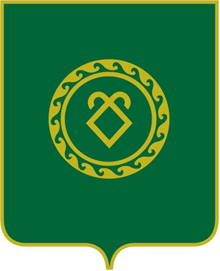 АДМИНИСТРАЦИЯСЕЛЬСКОГО ПОСЕЛЕНИЯ КУНГАКОВСКИЙ СЕЛЬСОВЕТ МУНИЦИПАЛЬНОГО РАЙОНААСКИНСКИЙ РАЙОНРЕСПУБЛИКИ БАШКОРТОСТАН№          Наименование мероприятийСроки проведе-нияОтветственныеисполнители1 С руководителями предприятий, организаций, учреждений  провести оперативные совещания по текущим вопросамЕженедельно по вторникамГлава СП2С руководителями предприятий, организаций, учреждений  провести отчетные совещания  Последний вторник каждого месяцаГлава СП3О ходе подготовки и проведениюпраздников:- Концерт, посвященный  ко дню       Защитников    Отечества- Концерт, посвященный Международному      женскому дню- Международный день театра. Постановка  спектакля- Концерт ко дню смеха- Концерт, посвященный ко дню Весны и     труда- Концерт, посвященный ко дню Победы- участие в районном Сабантуе- Праздник «Саумысыз, авылдашлар!»- Концерт ко дню пожилых- Концерт ко дню Республики Башкортостан- Концерт, посвященный  ко дню народного       Единства - Концерт,посвященный  ко дню Матери-о проведении новогодних мероприятий в       МБОУ СОШ д.Кунгак, МБДОУ «Тулпар»,      Бал-Маскарада  в СДК 23.02.2022    07.03.2022март01.04.202201.05.202209.05.2022июньиюнь01.10.202211.10.202204.11.2022    27.11.2022декабрьСДК СДК, школа,женсоветАдм.СП,СДК,школаСДКАдм.СП,СДК,библиотекаАдм.СП,СДК,библиотекаАдм.СП,СДК,библиотекаАдм.СП,СДК,школаАдм.СП,СДК,библиотекаСДК, школа,женсоветАдм.СП,СДК,школаСДК,детсад, библиотекаСДК,детсад, библиотекаАдм.СП,СДК,библиотека4Мероприятия объявленному 2022 года – Годом модернизации профессионального образования,  достойных условий труда и трудовых династий в течении годаАдм.СП, СДК, библиотека, МБОУ СОШ д.Кунгак, МБДОУ детский сад «Тулпар»5О работе с гражданами сельсовета по сносу ветхих домов и других строениймарт-июньГлава СП6О подготовке и проведении собраний граждан по вопросам:- содержание водопровода и пожарной      охраны -благоустройство территорий, содержание      свалок, противопожарная безопасность,       организация пастьбы скота, о состоянии   правопорядка на территории сельского       поселенияянварьапрель-майГлава СП7Проведение КВН ко дню КосмонавтикиапрельСДК, библиотека8О подготовке и успешном проведении весенне-полевых работапрельАдм.СП совместно с населением9Акция «Субботник в парке Победы»05.05.2022Адм.СП, СДК, библиотека10Участие в районном концерте, посвященном к 77-ой годовщине  Победы в ВОВмайСДК11Организация работ по вспашке огородов населениямайАдминистрация СП12Праздник ко дню Защиты детей «Созвездие талантов»01.06.2022СДК, библиотека13О благоустройстве придорожных полос и территории населенных пунктовиюньГлава СП , руководители учреждений14О ходе заготовки кормов для общественного скота и личного подсобного хозяйстваиюльГлава СП,главы КФХ15О выделении сенокосных угодий населению и состоянии сенокосных угодий июльАдминистрация СП16О ходе подготовительных работ в МБОУ СОШ д.Кунгак, МБДОУ «Тулпар», СДК, ФАП к новому учебному году и к предстоящей зимеавгустГлава СП,руководители учреждений17Проведение в МБОУ СОШ д.Кунгак  «Дня знаний»01.09.2022Глава СП, директор школы18Об организации работ по реализации населением излишков сельхозпродукции (сельскохоз.ярмарки)сентябрь,октябрьГлава СП, директор школы, руководители учреждений19Провести заседания общественных комиссийВ течении годаПредседатель и члены комиссии  №Наименование мероприятииСроки проведенияОтветственные исполнители1Организовать отчеты депутатов передизбирателями2 раза в годДепутаты2Провести собрания граждан по вопросам:о содержании водопровода; о содержании пожарной охраны;о благоустройстве населенных пунктово содержании свалок;о противопожарной безопасности;об организации пастьбы скотао состоянии правопорядка на территории сельского поселенияфевральфевральмаймаймаймаймайАдминистрация  сельскогопоселения,УУМ3Семинары- совещания с руководителями общественных организацийрегулярноАдминистрация СП4О ходе выполнения работ по благоустройству и озеленению территорий СП, предприятий, организаций, учрежденийрегулярноАдминистрация СП5Задачи главы администрации СП  по организации и проведению весеннего и осеннего призыва граждан на службу в 2022 году майоктябрьАдминистрация СП6Информация руководителей учреждений о результатах деятельности регулярноРуководители учреждений№Наименование мероприятийСроки проведения Ответственные исполнители1Обеспечение контроля за исполнением  постановлений и распоряжений главы СП, вышестоящих органов государственной власти и управления в аппарате администрации ПостоянноГлава СП№Наименование мероприятииСроки проведения Ответственные исполнители1Внедрять новые традиции семейно-бытовых гражданских обрядов:общественно – гражданскиеобрядылично-гражданские : трудовыеюбилеи,           3)  семейно- бытовые: рождение              ребенка, совершеннолетие,              похороны ПостоянноАдминистрациясельского поселения, СДК, библиотека, МБОУ СОШ д.Кунгак